Сказка про мишку и порядокСказка про мишку для детей, которые не убирают за собой игрушки и свои вещи.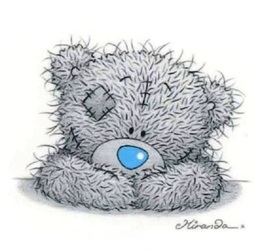 Жил-был мальчик Петенька и его друг белый Мишка. Днем Петя играл с Мишкой, кормил его, спал с ним. Мишка был самым лучшим другом. Если у Пети болел носик, то капали в носик и Мише, и Пете. А если приносили конфеты — кушали и Мишка, и Петя. У мальчика Пети было много-много других игрушек. Их он тоже любил. И с ними он тоже делился. Но самым лучшим другом был все-таки мишка.  Петя так и говорил: — Миша-друг.   И вот однажды, как всегда вечером родители помогли Петеньке сложить игрушки в коробки и прочитали ему сказку на ночь. Петя слушал ее, обнявшись с любимым Мишкой, и заснул, а Мишка и не думал спать. Он подождал, пока лягут спать Петины папа и мама, и тихо разбудил Петю. Он сразу открыл глазки и увидел рядом Мишку.   — Петя, не надо звать маму и папу, — сказал Мишка, — я хочу рассказать тебе историю. — А какую историю? — Я расскажу тебе сказку про себя. Я тоже был маленьким, и у меня были папа Сережа, мама Таня, бабушка Тома и дедушка Вова. Они меня очень любили. Я их тоже, как ты, не всегда слушался, убегал играть с друзьями, катался с, горок, разбивал коленки. — А кто лечил твои коленки? — спросил маленький Петенька. — Мама мазала коленки зеленкой и дула на них, чтобы было не так больно. — Ой, а мне тоже мама коленки мажет зелёнкой и дует на них. Но я все равно плачу. — А ещё моя мама, — продолжал рассказывать мишка, -однажды сказала мне: «Миша, у тебя скоро появится новый друг. Это будет маленький мальчик. И ты, Миша, будешь его самым лучшим другом. Ты будешь помогать его воспитывать. Будешь присматривать за ним на улице и дома…»   Вот так Мишка стал защищать Петю и жить вместе с ним. Но Петя рос и начал учиться баловаться. Он стал раскидывать игрушки, бросать своих зайчиков, собачек, кубики, машинки… И игрушки сказали Мишке: — Попроси Петю так не делать. Нам очень больно и страшно. Петя очень удивился: — Как это страшно? Я же с ними играю, они мои игрушки. И Мишка рассказал Пете, что игрушки по ночам не спят, а плачут. Они разговаривают друг с другом, жалуются на Петю. — А давай отправимся к ним, и ты сам посмотришь, -предложил Мишка. — А разве это можно? — удивился Петя. — Они же спят сейчас.  Но Миша приложил к ротику Пети пальчик и сказал: — Давай попробуем, и ты сам все увидишь. Мишка взял Петю за руку и повёл за собой. Они спустились из кроватки на пол и пошли к окошку. Миша сказал Пете, что он знает, как пробраться в мир игрушек и услышать всё, что они говорят. Только Петя не должен ничего говорить, а то игрушки испугаются. — Держись за мою руку крепко и не говори ни слова. — Хорошо! — согласился мальчик.   Мишка провел Петю по потайной лестнице, и они вошли в потайную дверь. Когда Петя открыл глазки, то увидел, что он в своей комнате. Но она не такая. Все игрушки не лежали в ящике -они стояли у кроватки и разговаривали. — Петя меня сегодня сильно бросил в стенку, и теперь у меня сломано колесо, — сказала машинка. — А мне сломал гараж, — сказала другая машинка, — и теперь мне негде спать ночью. Новый гараж мне не построили. — А меня он носил за ушко, — пожаловался зайчик, — и теперь мне надо просить у мамы пришить ушко, чтобы оно совсем не оторвалось. — А меня он раскрасил карандашом, — заплакал стульчик, — и я теперь не такой красивый. И Петин папа не будет меня красить красивой краской. Я боюсь, что меня выбросят.   Пете стало очень жалко свои игрушки. Он хотел попросить прощения. Но Миша не разрешил ему с ними сейчас разговаривать и играть. Миша сказал: — Лучше ты, Петенька, завтра все исправь. Не надо бросать свои игрушки, не надо их ломать. А гараж для машинок мы вместе с тобой и с мамой построим. И для всех игрушек сделать дом, где они будут спать ночью. А утром мама зашла в комнату разбудить Петю и увидела: Петя спал рядом со своей кроваткой, обняв Мишу. А на кроватке спали игрушки… С тех пор Петя стал укладывать свои игрушки аккуратно в их домики-ящики, а машинки спали в гараже из кубиков. И никто больше не плакал по ночам и не будил Петю и Мишку.   Автор Татьяна Козлова